Годовой план работы в дошкольной группе «Смешарики» Информационная справкаВ МАОУ СОШ № 8 им. Ц.Л.Куникова муниципального образования город-курорт Геленджик имеется дошкольная подготовительная группа «Смешарики», которая функционирует с декабря 2015года. МАОУ СОШ № 8 им. Ц.Л.Куникова  находится в городе-курорт Геленджик,  мкр.Северный,55, ближайшее окружение:  МАДОУ д/с № 5 «Морячек»   и МБДОУ д/с № 37 «Якорек».  Оборудование основных помещений соответствует росту и возрасту детей с учетом гигиенических и педагогических требований. Предметно-развивающая среда организована в соответствии с ФГОС, куда включены целевые ориентиры необходимые для физического, художественно — эстетического, познавательного, речевого, социально - коммуникативного развития каждого воспитанника,   позволяющие эффективно реализовывать образовательную программу и инновационные программы, по которым работают педагоги.Полифункциональное использование пространства позволяет создавать условия для различных видов детской активности, в процессе которых воспитанники осваивают все образовательные области, проявляют интегративные качества. В каждой группе имеются: центр настроения, эколого-познавательный, творчества, нравственности, уединения, физкультурный центр.  Все центры эстетично оформлены, наполнены всеми средствами для самостоятельного использования и организации творческой и поисковой деятельности.Группа оснащена современными техническими средствами обучения. Имеется интерактивная доска, ММ проектор, слайд-проектор,   наборы для экспериментирования, разнообразный дидактический материал, что позволяет повысить качество образовательного процесса.  В дошкольной группе «Смешарики» МАОУ СОШ № 8 им. Ц.Л.Куникова   функционирует  1 группа: 1 – подготовительная к школе  общеразвивающей направленности для детей старшего дошкольного возраста от 6 до 7 лет, которая реализует основную часть основной общеобразовательной программы дошкольного образования по направлениям физического, познавательно-речевого, социально-личностного и художественно-эстетического развития.Дошкольная группа работает 5 дней в неделю. Суббота-воскресенье, праздничные дни – выходные дни.Также в   МАОУ СОШ № 8 им. Ц.Л.Куникова   функционирует консультационный центр  психолого-педагогическая служба.Формат образовательных услуг, оказываемых дошкольной группой МАОУ СОШ № 8 им. Ц.Л.Куникова, обусловлен наличием социального заказа, требованиями государственного образовательного стандарта дошкольного образования и педагогическими возможностями образовательного учреждения.Педагогический коллектив дошкольной группы осуществляет деятельность по различным областям примерной основной общеобразовательной программы дошкольного образования «От рождения до школы» под ред. Н.Е.Вераксы, Т.С.Комаровой, М.А.Васильевой (М., Мозаика-Синтез, 2016).  Расписание организованной  образовательной деятельности составлено с учетом возрастных особенностей детей и программных требований, предусматривается интервал не менее 10 минут. Организованно   образовательную деятельность областей «Физическое развитие» и «Художественно-эстетическое развитие» ведут специалисты.Ключевые позиции состоят в следующем:Охрана и укрепление здоровья детей, привитие к здоровому образу жизни;Создание системы медицинского, педагогического, родительского взаимодействия;Годовой план работы ДОУ составляется в тесном контакте с педагогическим коллективом.Дошкольная группа «Смешарики» укомплектована сотрудниками на 90 %.Образование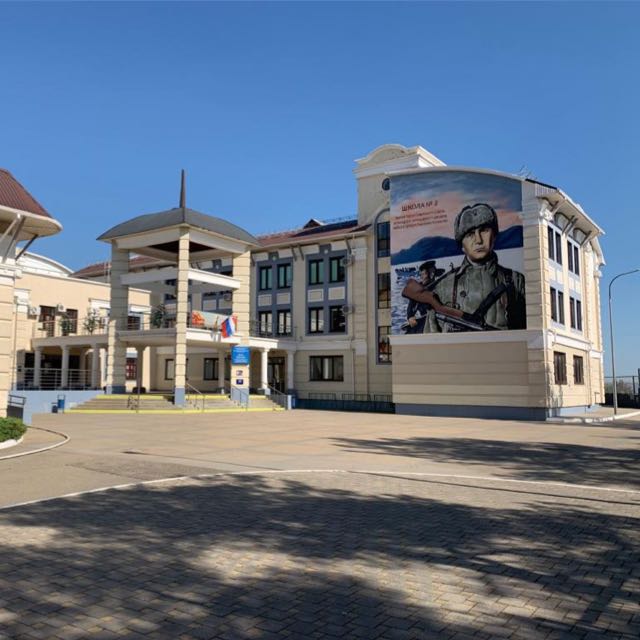 Реализуемый уровень  образования в МАОУ СОШ № 8 им. Ц.Л.Куникова — дошкольное, НОО, ООШ, СОО.Форма обучения — очная.Нормативный срок обучения — 1 год.Образовательная деятельность в дошкольной группе осуществляется на русском языке.Общая численность воспитанников — 28человек.Дошкольная группа работает 5 дней в неделю. Суббота-воскресенье, праздничные дни – выходные дни.Дошкольная  группа «Смешарики» МАОУ СОШ № 8 им. Ц.Л.Куникова     осуществляет образовательную деятельность на основании лицензии Министерства образования и науки Краснодарского края № 04146 от 26 мая  2012 года. Приложение 1 к лицензии№ 04146 от 26 мая  2012 г приказ МОН КК от 18.03.2016г № 1429 Серия 23 ПО1 № 0011709Основная образовательная программа  Дошкольной  группы «Смешарики» МАОУ СОШ № 8 им. Ц.Л.Куникова      Краткая презентация программы          В своей деятельности  дошкольная  группа «Смешарики» МАОУ СОШ № 8 им. Ц.Л.Куникова     реализует основную образовательную программу дошкольного образования, составленную  на основе  ФГОС ДО и  основной  образовательной программы дошкольного образования «От рождения до школы» под редакцией Н.Е. Вераксы, Т.С. Комаровой, М.А. Васильевой,  в группах общеразвивающей  направленности с приоритетными направлениями:— художественно-эстетическое развитие,— физическое развитие,— социально-коммуникативное развитие,— познавательное развитие,— речевое развитие.Программа направлена на разностороннее развитие детей с 6 до 7 лет с учетом их возрастных и индивидуальных особенностей, в том числе достижение детьми дошкольного возраста уровня развития, необходимого и достаточного для успешного освоения ими образовательных программ начального общего образования, на основе индивидуального подхода к детям дошкольного возраста и специфичных для детей дошкольного возраста видов деятельности.Основная образовательная Программа формируется как программа психолого — педагогической поддержки,  позитивной социализации и индивидуализации, развития личности детей дошкольного возраста и определяет комплекс основных характеристик дошкольного образования: объём, содержание и планируемые результаты в виде целевых ориентиров (ФГОС ДО раздел IV, пункт 4.6.).Программа включает три основных раздела: целевой, содержательный и организационный, в каждой из которых отражается обязательная часть  часть, формируемая участниками образовательных отношений.Целевой раздел включает в себя пояснительную записку и планируемые результаты освоения программы  (ФГОС ДО раздел IV, пункт 4.6.). Пояснительная записка раскрывает цели и задачи реализации Программы, принципы и подходы к формированию Программы, значимые для разработки и реализации Программы характеристики, в том числе характеристики особенностей развития детей раннего и дошкольного возраста. Планируемые результаты освоения Программы конкретизируют требования Стандарта ц целевым ориентирам в обязательной части и части, формируемой участниками образовательных отношений.Содержательный раздел представляет общее содержание Программы, обеспечивающее полноценное развитие личности детей. Программа состоит из обязательной части и части, формируемой участниками образовательных отношений (вариативная часть). Обязательная часть Программы отражает комплексность подхода, обеспечивая развитие детей во всех пяти образовательных областях.  Вариативная часть отражает углубленное  развитие детей в художественно-эстетической, социально-коммуникативной, познавательной областях и представлена в виде  парциальных программ. Выбор данных парциальных программ для части, формируемой участниками образовательного процесса, соответствует потребностям и интересам детей, а также возможностям педагогического коллектива.Организационный раздел содержит описание материально-технического обеспечения Программы, обеспеченности методическими материалами и средствами обучения и воспитания, включает распорядок и/или режим дня, а также особенности традиционных событий, праздников, мероприятий; особенности развивающей предметно-пространственной среды.4.1. Возрастные и иные категории детей, на которые ориентирована Программа  	Дошкольная  группа «Смешарики» МАОУ СОШ № 8 им. Ц.Л.Куникова   согласно Устава, обеспечивает воспитание, обучение и развитие детей с 6 до 7 лет.Содержание Программы учитывает возрастные и индивидуальные особенности контингента детей, воспитывающихся в Организации.4.2.  Используемые Примерные программыВ дошкольной группе «Смешарики»  в дополнение к основной образовательной  Программе используется ряд парциальных программ, которые помогают дополнить, усилить, заместить образовательные области:— социально-коммуникативное развитие,— художественно-эстетическое развитие,— познавательное развитие.4.3. Характеристики взаимодействия педагогического коллектива с семьями воспитанниковОсновные задачи взаимодействия детского сада с семьей:изучение отношения педагогов и родителей к различным вопросам воспитания, обучения, развития детей, условий организации разнообразной деятельности в детском саду и семье;знакомство педагогов и родителей с лучшим опытом воспитания в детском саду и семье, а также с трудностями, возникающими в семейном и общественном воспитании дошкольников;информирование друг друга об актуальных задачах воспитания и обучения детей и о возможностях детского сада и семьи в решении данных задач;создание в детском саду условий для разнообразного по содержанию и формам сотрудничества, способствующего развитию конструктивного взаимодействия педагогов и родителей с детьми;привлечение семей воспитанников к участию в совместных с педагогом мероприятиях, организуемых в городе, крае, стране;поощрение родителей за внимательное отношение к разнообразным стремлениям и потребностям ребенка, создание необходимых условий для их удовлетворения в семье.Традиционные:— информационно-наглядные (материалы на стендах, папки-передвижки, рекомендации, выставки детских работ, фотовыставки детских работ, тематические фотовыставки);— индивидуальные (беседы, консультации);— коллективные (родительские собрания, круглые столы, тематические консультации, Дни открытых дверей). График и тематика родительских собраний и Дней открытых дверей отражены в годовом плане работы.Нетрадиционные:Кроме традиционных методов воздействия, включающих методы активизации родителей, организации общения и рефлексии в учреждении активно применяются и интерактивные такие как:-метод презентации с использованием различных вспомогательных средств: слайдов, видео, компьютеров;— консультационный центр для родителей (законных представителей) детей как посещающих дошкольную группу, так и не посещающих.А также:— информационно-аналитические (анкетирование, опрос, почтовый ящик);-досуговые (совместные праздники, выставки).Проведение индивидуальных бесед с родителями об особенностях развития их ребенка.Модель сотрудничества семьи и детского сада в течение учебного годаКраткая презентация Программы ориентирована на родителей (законных представителей) детей и доступна для ознакомления на официальном сайте  школы в разделе дошкольное образованиеВремя  пребывания в дошкольной группеВозраст детейКол-воГруппы общеразвивающей направленностиГруппы общеразвивающей направленностиГруппы общеразвивающей направленности 10 часовПодготовительная группа (6-7 лет)1Образовательная областьПарциальные программыХудожественно-эстетическое развитиеПрограмма по музыкальному воспитанию детей дошкольного возраста «Ладушки» И.М. Каплунова, И.А. НовоскольцеваСоциально-коммуникативное развитие1. «Ты, Кубань, ты наша Родина» Т.П. Хлопова, Н.П.ЛегкихПознавательное развитие1. Учебно-методическое пособие «Безопасность» Р.Б.Стеркина, Н.Н.Авдеева, О.Л.Князева.2. Парциальная программа «Юный эколог»  Н.Н. НиколаеваУчастие родителейФормы участияПериодичность сотрудничестваВ проведении мониторинговых исследованийАнкетированиеИнтервьюирование. «Родительская почта»2-3 раза в годВ создании условийУчастие в субботниках по благоустройству территории. Помощь в создании развивающей предметно-пространственной среды2 раза в годВ управлении ДООУчастие в работе педагогического совета, попечительском совете.По плануВ просветительской деятельности, направленной на повышение педагогической культуры, расширение информационного поля родителейНаглядная информация (стенды, папки-передвижки, семейные и групповые фотоальбомы, фоторепортажи.  Консультации в КЦ, семинары, семинары- практикумы. Родительские собрания.По годовому плануВ воспитательно- образовательном процессе, направленном на установление сотрудничества и партнерских отношений с целью вовлечения родителей в единое образовательное пространствоДни открытых дверей. Дни здоровья. Совместные праздники, развлечения. Встречи с интересными людьми. Участие в творческих выставках, смотрах-конкурсах. Мероприятия с родителями в рамках проектной деятельностиПо годовому плану